Hundred Chart (101–200)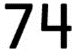 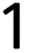 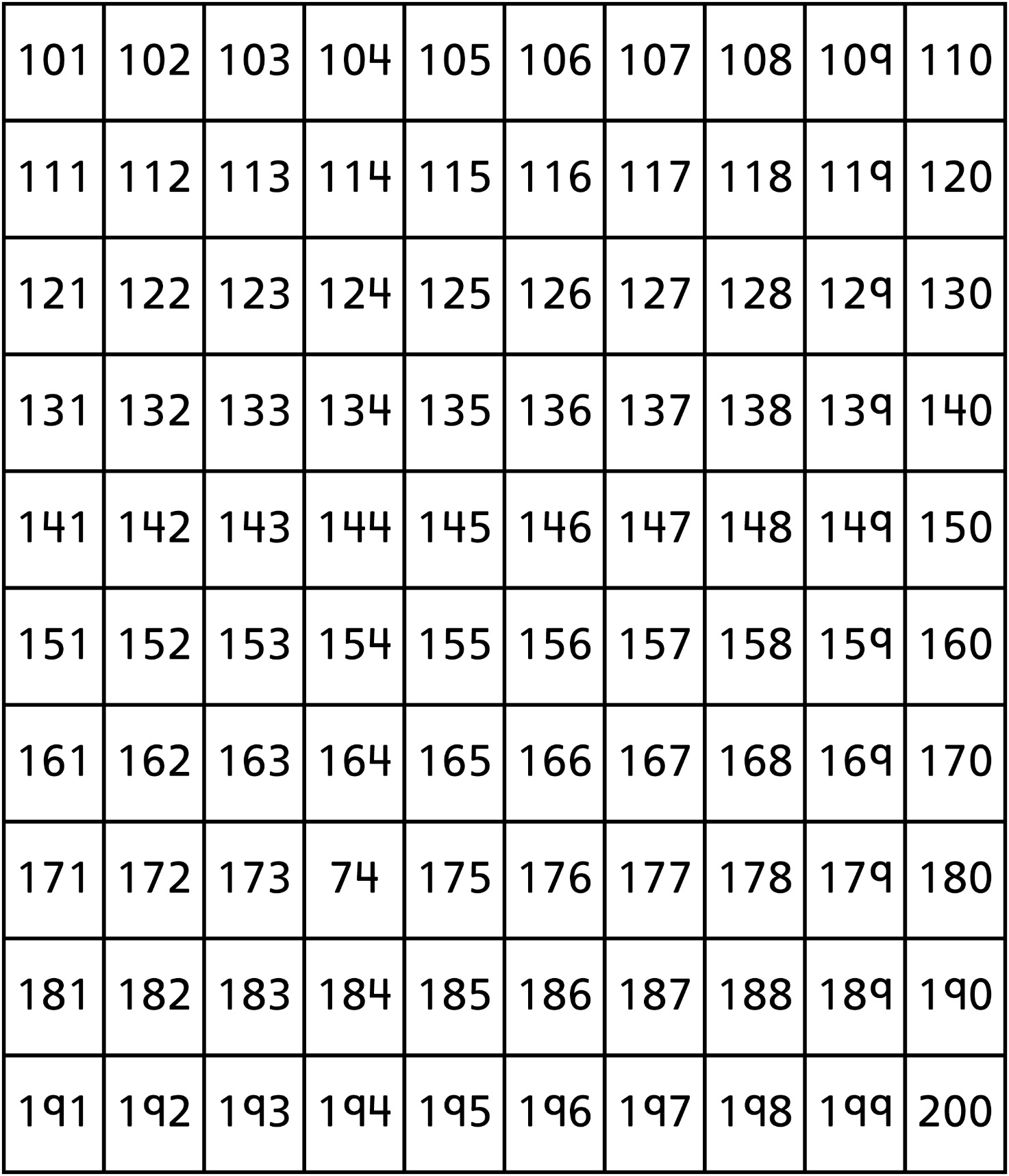 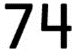 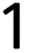 